«Алексеевск үзәк район хастаханәсе» дәүләт автоном учреждениесенең «Иң яхшы табиб», «Иң яхшы урта медицина хезмәткәре», «Иң яхшы фельдшер-акушерлык пункты медицина хезмәткәре» муниципаль грантлар бирү турындагы нигезләмәләрне раслау турында» Татарстан Республикасы Алексеевск муниципаль районы башлыгының 2019 елның 06 июнендәге 28 номерлы карарына үзгәрешләр кертү хакында«Иң яхшы табиб», «Иң яхшы урта медицина хезмәткәре», «Иң яхшы фельдшер-акушерлык пункты медицина хезмәткәре» муниципаль грантларны гамәлгә ашыру максатларында «Алексеевск үзәкләштерелгән район хастаханәсе» дәүләт автоном сәламәтлек саклау учреждениесенең кадрлар үзгәрешенә бәйле рәвештәкарар кылам:«Алексеевск үзәк район хастаханәсе» дәүләт автоном учреждениесенең «Иң яхшы табиб», «Иң яхшы урта медицина хезмәткәре», «Иң яхшы фельдшер-акушерлык пункты фельдшерлык хезмәткәре» муниципаль грантлар бирү турындагы нигезләмәләрне раслау турында» Алексеевск муниципаль районы башлыгының 2019 елның 06 июнендәге 28 номерлы карары кушымталарында 4.1 пунктында Алексеевск районы башлыгының «Алексеевск үзәк район хастаханәсе» дәүләт автоном учреждениесенең «Иң яхшы табиб» муниципаль грантын бирү турындагы нигезләмәләрендә, 2.6 пунктында Алексеевск районы башлыгының «Алексеевск үзәк район хастаханәсе» дәүләт автоном учреждениесенең «Иң яхшы урта медицина хезмәткәре» муниципаль грантын бирү турындагы нигезләмәләрендә, 2.6 пунктында Алексеевск районы башлыгының «Алексеевск үзәк район хастаханәсе» дәүләт автоном учреждениесенең «Иң яхшы фельдшер-акушерлык пункты медицина хезмәткәре» муниципаль грантын бирү турындагы нигезләмәләрендә,Әлеге карарны Алексеевск муниципаль районының рәсми порталында, Татарстан Республикасының хокукый мәгълүматның рәсми порталында Интернет мәгълүмат-телекоммуникация челтәрендә урнаштырырга.Әлеге карарның үтәлешен тикшереп торуны үз өстемдә калдырам.Алексеевск муниципаль районы башлыгы					            	          С.А. Демидов   ГЛАВА  АЛЕКСЕЕВСКОГОМУНИЦИПАЛЬНОГО РАЙОНАРЕСПУБЛИКИ ТАТАРСТАН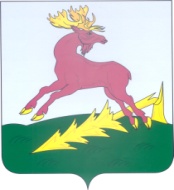       ТАТАРСТАН РЕСПУБЛИКАСЫ        АЛЕКСЕЕВСК         МУНИЦИПАЛЬ РАЙОНЫ       БАШЛЫГЫПОСТАНОВЛЕНИЕ15.06.2020п.г.т. Алексеевское   КАРАР                                 № 65Фәхретдинов И.А.-                «Алексеевск үзәк район хастаханәсе» ДАССУ баш табибы- комиссия рәисе урынбасарысүзләрен түбәндәге сүзләр белән алмаштырырга: Вилданов И.Х.  -«Алексеевск үзәк район хастаханәсе» ДАССУ баш табибы- комиссия рәисе урынбасары;Гусева Н.Н.-                медицина өлеше буенча баш табиб урынбасарысүзләрен түбәндәге сүзләр белән алмаштырырга:  Галиева Л.Н.  -баш табибның медицина өлеше буенча урынбасары вазыйфаларын башкаручы.